ՈՐՈՇՈՒՄ N 23-Ա
20 ԱՊՐԻԼԻ 2017թ.ՀԱՄԱՅՆՔԻ ՍԵՓԱԿԱՆՈՒԹՅՈՒՆ ՀԱՄԱՐՎՈՂ ԳՈՒՅՔԸ` ՁՈՐՔ ԹԱՂԱՄԱՍԻ ԹԻՎ 18 ՇԵՆՔԻ, ԹԻՎ 2  ԲՆԱԿԱՐԱՆԸ  ՎԱՐՁԱԿԱԼՈՒԹՅԱՆ ՏՐԱՄԱԴՐԵԼՈՒ ՄԱՍԻՆՂեկավարվելով «Տեղական ինքնակառավարման մասին» Հայաստանի Հանրապետության օրենքի 18-րդ հոդվածի 1-ին մասի 21)-րդ կետով, «Անշարժ գույքի գնահատման գործունեության մասին» ՀՀ օրենքի 8-րդ հոդվածի 1-ին կետով,  Հայաստանի Հանրապետության Քաղաքացիական օրենսգրքի 35-րդ գլխի կանոններով և հաշվի առնելով համայնքի ղեկավարի առաջարկությունը, որոշման նախագծի քվեարկության        8  կողմ,    0   դեմ,   0    ձեռնպահ արդյունքներով, համայնքի ավագանին   ո ր ո շ ու մ   է.1. Համայնքային սեփականություն համարվող, Կապան քաղաքի Ձորք թաղամասի թիվ 18 շենքի, թիվ 2 բնակարանը վարձակալության իրավունքով տրամադրել քաղաքացի Կարինե Ռաֆիկի Բունյաթյանի ընտանիքին՝ընտանիքի կազմը՝Կարինե Ռաֆիկի Բունյաթյան – վարձակալԳագիկ Գևորգի Լաչինյան – տղանԳոռ Գևորգի Լաչինյան – տղանԱնահիտ Գուրգենի Հովսեփյան - մայրը2. Կարինե Բունյաթյանի հետ կնքել համապատասխան պայմանագիր՝ վարձակալության ժամկետ սահմանելով մինչև 2030 թվականի դեկտեմբերի 31-ը:3. Կնքվող պայմանագրով նախատեսել, որ պայմանագրի գործողության ամբողջ ընթացքում վարձակալի կողմից պայմանագրով ստանձնած պարտավորությունները պատշաճ կատարելու դեպքում վարձակալը ձեռք է բերում նշված բնակարանի վարձակալության նոր պայմանագիր կնքելու կամ գնման կամ անհատույց ձեռք բերելու նախապատվության իրավունք:4. Բնակարանը վարձակալության տրամադրել անհատույց՝ Կարինե Բունյաթյանին ազատելով վարձակալության վճարից:5. Սույն որոշումից բխող գործառույթներն իրականացնել օրենսդրությամբ սահմանված  կարգով:Կողմ ( 8 )`	ԲԱԴԱԼՅԱՆ ԱԻԴԱ				ՄԵԼԻՔՅԱՆ ՄՈՒՐԱԴԴԱՎԹՅԱՆ ՆԱՐԵԿ				ՄԿՐՏՉՅԱՆ ԱՐԱԴԱՎԹՅԱՆ ՍՊԱՐՏԱԿ				ՄՈՎՍԻՍՅԱՆ ԺԱՆՄԱՆՈՒՉԱՐՅԱՆ ԱՐԱՄ			ՓԱՐՍԱԴԱՆՅԱՆ ՆԻԿՈԼԱՅ	Դեմ ( 0 )Ձեռնպահ ( 0 )ՀԱՄԱՅՆՔԻ ՂԵԿԱՎԱՐ                   	   	            ԱՇՈՏ ՀԱՅՐԱՊԵՏՅԱՆ2017 թ     ապրիլի        20  	ք. Կապան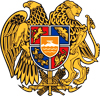 ՀԱՅԱՍՏԱՆԻ ՀԱՆՐԱՊԵՏՈՒԹՅՈՒՆ
ՍՅՈՒՆԻՔԻ ՄԱՐԶ
ԿԱՊԱՆ  ՀԱՄԱՅՆՔԻ  ԱՎԱԳԱՆԻ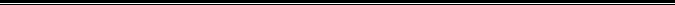 